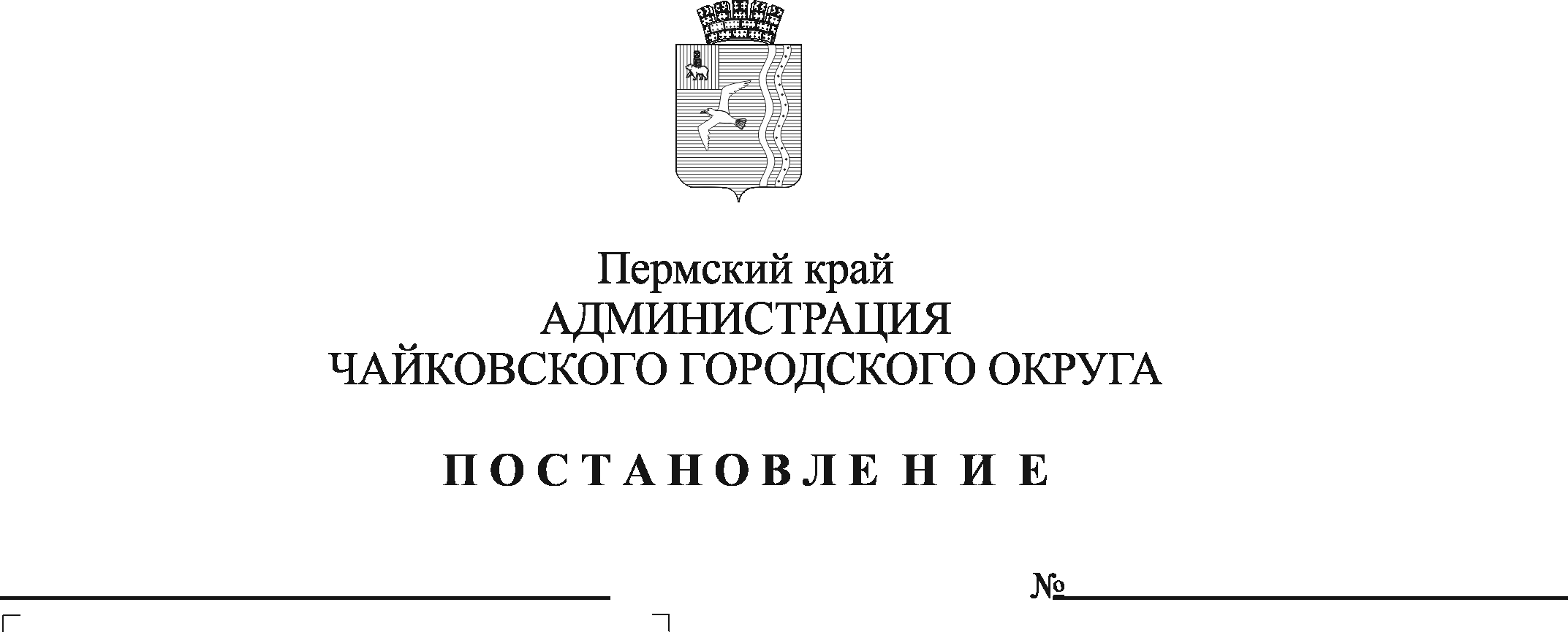 На основании Федерального закона от 9 сентября 2009 г. № 8-ФЗ «Об  обеспечении доступа к информации о деятельности государственных органов и органов местного самоуправления», Устава Чайковского городского округа, Решения Чайковской городской Думы от 21 сентября 2019 г. № 13 «О вопросах правопреемства», в целях реализации прав граждан и юридических лиц Чайковского городского округа на доступ к информации о деятельности органов местного самоуправления, создания механизмов взаимодействия с гражданами и гражданским обществом, обеспечения оперативного информирования населения Чайковского городского округа об актуальной деятельности органов власти, событиях, а также мониторинге актуальных вопросов, относящихся к полномочиям функциональных органов и структурных подразделений администрации Чайковского городского округа, для решения иных задач в области информационной политики органов местного самоуправленияПОСТАНОВЛЯЮ:Утвердить прилагаемое Положение об официальном сайте администрации Чайковского городского округа в информационной сети Интернет. Руководителям отраслевых (функциональных) органов и структурных подразделений администрации Чайковского городского округа руководствоваться Положением об официальном сайте администрации Чайковского городского округа в информационной сети Интернет. Признать утратившими силу постановления администрации Чайковского муниципального района:от 11 января 2013 г. № 37 «Об утверждении Положения об официальном сайте администрации Чайковского муниципального района в информационной сети Интернет»;от 1 февраля 2016 г. № 65 «О внесении изменений в Положение об официальном сайте администрации Чайковского муниципального района в информационной сети Интернет и Перечень информации, необходимой к размещению на официальном сайте администрации Чайковского муниципального района в информационной сети Интернет, утвержденные постановлением администрации Чайковского муниципального района от 11.01.2013 №37».4. Опубликовать постановление в муниципальной газете «Огни Камы» и разместить на официальном сайте администрации Чайковского городского округа. 5. Постановление вступает в силу после его официального опубликования.6. Контроль за исполнением постановления возложить на первого заместителя главы администрации Чайковского городского округа, руководителя аппарата. Глава городского округа – глава администрации Чайковского городского округа	                  			         Ю.Г. ВостриковУТВЕРЖДЕНОпостановлением администрацииЧайковского городского округаот_____________ № ________ПОЛОЖЕНИЕоб официальном сайте администрации Чайковского городского округав информационной сети Интернет1.1. Настоящее Положение устанавливает общие требования к структуре, содержанию и порядку ведения официального сайта администрации Чайковского городского округа (далее - Сайт).Сайт предназначен для предоставления населению Чайковского городского округа, российским и зарубежным пользователям всемирной информационной сети Интернет наиболее полной и актуальной информации о деятельности органов местного самоуправления и социально-экономическом развитии Чайковского городского округа, а также является одним из средств официального обнародования муниципальных нормативных правовых актов.Функционирование Сайта предполагает возможность осуществления обратной связи с населением Чайковского городского округа и иными пользователями Сайта.1.2. Настоящее Положение определяет порядок организационно-технического обеспечения, структуру и порядок технического сопровождения, информационного наполнения Сайта, а также права, обязанности, ответственность и регламент взаимодействия программно-технической поддержки Сайта и лиц, осуществляющих предоставление информации для размещения в его разделах.  1.3. Сайт располагается по электронному адресу: www.chaikovskiyregion.ru.1.4.Функционирование Сайта регламентируется действующим законодательством, Уставом Чайковского городского округа, настоящим Положением, а также нормативными правовыми актами администрации Чайковского городского округа, распоряжениями администрации Чайковского городского округа.1.5. Основные понятия:1.5.1 официальный сайт администрации Чайковского городского округа – сайт в информационно-телекоммуникационной сети «Интернет», содержащий информацию о деятельности органов местного самоуправления, электронный адрес которого включает доменное имя, права на которое принадлежат администрации Чайковского городского округа;1.5.2 информация о деятельности органов местного самоуправления – информация, созданная в пределах своих полномочий органами местного самоуправления или организациями, подведомственными органам местного самоуправления, либо поступившая в указанные органы и организации;1.5.3 ответственные ведомства - ответственные отраслевые (функциональные) органы и структурные подразделения администрации Чайковского городского округа, отвечающие за размещение информации на Сайте в рамках своих полномочий; предоставляющие информацию для размещения на Сайте в рамках своих полномочий;1.5.4 пользователь информации – гражданин (физическое лицо), организация (юридическое лицо), общественное объединение, государственные органы, органы местного самоуправления, осуществляющие поиск информации о деятельности органов местного самоуправления.1.6. Пользователем Сайта может быть любое лицо, имеющее технические возможности выхода в Интернет.1.7. При использовании, цитировании и перепечатке информации из разделов Сайта обязательным требованием является ссылка на электронный адрес Сайта.1.8. В случае отсутствия официального сайта в информационной сети Интернет у Думы Чайковского городского округа, официальная информация указанного органа представительной власти может размещаться на официальном сайте администрации Чайковского городского округа.2. Основные требования при обеспечении доступа к информации о деятельности органов местного самоуправления, размещаемой на сайте	2.1. Основными требованиями при обеспечении доступа к информации о деятельности органов местного самоуправления, размещенной на Сайте, являются:	1) достоверность предоставляемой информации о деятельности органов местного самоуправления;	2) соблюдение сроков и порядка предоставления информации о деятельности органов местного самоуправления;	3) изъятие из предоставляемой информации о деятельности органов местного самоуправления сведений, относящихся к информации ограниченного доступа;	4) создание органами местного самоуправления в пределах своих полномочий организационно-технических и других условий, необходимых для реализации права на доступ к информации о деятельности органов местного самоуправления, а также создание муниципальных информационных систем для обслуживания пользователей информацией;	5) учет расходов, связанных с обеспечением доступа к информации о деятельности органов местного самоуправления при планировании бюджетного финансирования указанных органов.3. Организационно-техническое обеспечение иответственность за размещение информации3.1. В части информационного наполнения Сайта ответственное ведомство – пресс-служба администрации Чайковского городского округа (далее – пресс-служба) отвечает за:- формирование разделов;- информационное наполнение раздела «Новости»;- доступность информации, размещенной на Сайте;-анализ информационной содержательности и посещаемости Сайта;- формирование структуры и содержания информации, размещаемой на Сайте;- своевременное доведение информации, полученной интерактивным путем от пользователей Сайта, до главы городского округа – главы администрации Чайковского городского округа;- ежемесячный анализ актуальности информации, размещенной на Сайте.3.2. Техническую поддержку сайта, размещение информации на Сайте осуществляет сторонняя организация - служба технической поддержки Сайта (далее - Служба), определившаяся в ходе проведения конкурсных процедур на осуществление данного вида работ.  3.3. По каждому разделу Сайта определяется Перечень ответственных ведомств, предоставляющих информацию для размещения на Сайте, касающуюся деятельности своего ведомства, несущих ответственность за достоверность и своевременность предоставления информации  с целью её размещения на Сайте. Перечень предоставляемой информации и зоны ответственности ведомств, предоставляющих информацию для размещения на Сайте, представлены в приложении 1 к Положению. 3.4. Ответственные ведомства направляют информацию для размещения на Сайте в виде Заявки (согласно приложению 2 к Положению) в пресс-службу на электронный адрес sos2@tchaik.ru. Пресс-служба переправляет Заявку для её выполнения в Службу, то есть доводит данную информацию до организации, осуществляющей техническую поддержку Сайта, с целью размещения, редактирования и обновления. Срок выполнения заявки Службой – 48 часов. В подтверждение выполнения Заявки Служба отправляет ответное письмо в пресс-службу со ссылкой на размещенный материал. 3.5. Контроль за правильностью размещения отправленной информации возложен на ответственное ведомство, предоставившее её. В случае неверно размещённой информации по Заявке – ответственное ведомство обращается в пресс-службу с целью устранения ошибки. 3.6. Ответственность за соответствие представленных материалов, своевременность и полноту размещения, актуальность информации, снятие информации после утраты актуальности в разделах отраслевых (функциональных) органов и структурных подразделениях возлагается на лиц, предоставляющих информацию для размещения на Сайте, в соответствии с приложением 1 к Положению. В случае неактуальности информации, ответственные ведомства, предоставляющие информацию для размещения на Сайте представляют обновленную информацию в виде заявки в пресс-службу. 3.7. Руководители отраслевых (функциональных) органов и структурных подразделений, курирующие различные аспекты деятельности администрации Чайковского городского округа, которые не отражены или недостаточно отражены в действующей версии Сайта, вносят предложения, касающиеся развития структуры, функциональности и информационного наполнения Сайта по соответствующим аспектам, оформленные в виде служебной записки на имя руководителя пресс-службы.3.8. Текущие изменения структуры Сайта осуществляются Службой, по согласованию с пресс-службой. 3.9. Обеспечение функционирования Сайта и его программно-техническая поддержка возлагается на Службу.3.10. При наличии необходимых программно-технических средств размещение и обновление информации на Сайте может осуществляться непосредственно лицами, ответственными за предоставление информации, со своих рабочих мест в заранее определенные разделы. Программный инструментарий для самостоятельного размещения материалов подразделениями предоставляется Службой. 4. Расходы на содержание сайта	Расходы на создание и содержание Сайта производятся за счет средств бюджета Чайковского городского округа.Приложение 1к Положению об официальном сайтеадминистрации Чайковского городского округа в информационной сети ИнтернетПеречень отраслевых (функциональных)органов и структурных подразделений администрации Чайковского городского округа, ответственных за предоставление информации для размещения на сайте администрации Чайковского городского в информационной сети ИнтернетПриложение 2к Положению об официальном сайте администрации Чайковскогогородского округа в информационной сети Интернет	Форма заявки размещения информации на СайтеЗаявка обязательна к заполнению. Без заявки информация для публикации на Сайт не принимается. З А Я В К А № __на актуализацию информационных материалов
на интернет-сайте администрации Чайковского городского округа«»  _______   2020 г._______________________________________________________________ (наименование отраслевого (функционального) органа, структурного подразделения администрации Чайковского городского округа)просит разместить информацию на главной странице сайта, а также в раздел «_____________», подраздел «____________________________».(название тематического раздела и соответствующего подраздела)Ответственный исполнитель: ______________________________(подпись, Ф.И.О., должность, телефон, дата)_____________________________________________________________________________Указанные информационные материалы соответствуют официальной позиции ОМСУ ЧГО. В них отсутствуют сведения, составляющие государственную тайну.Идентичность содержания информационного материала на бумажном и электронном носителях  подтверждаю.Руководитель отраслевого (функционального) органа, структурного подразделения администрации Чайковского городского округа                       _____________________________№№ п/пРаздел сайта Описание информационного ресурсаОтветственные руководители отраслевых (функциональных) органов и структурных подразделений.Периодичность обновления 1 Общая информацияКраткая информация о Чайковском городском округе, его структуре, статистические данные Руководитель пресс-службыПо факту изменений2Пресс-центрИнформация о средствах массовой информации, выгрузка выпусков муниципальной газеты «Огни Камы» Руководитель пресс-службыПо факту изменений, «Огни Камы» - ежедневно3 Глава Чайковского городского округаИнформация о деятельности главы городского округа – главы администрации Чайковского городского округаРуководитель пресс-службыНе реже 1 раза в неделю4Структура аппарата администрацииИнформация о специалистах, контактах, направлениях деятельности (общая информация), изменениях в структуре;муниципальной службе, вакансиях, кадровом резервеНачальник отдела муниципальной службыПо факту изменений5Дума Чайковского городского округаИнформация о деятельности Думы Чайковского городского округа, решения, повестки заседаний, депутатов, контакты депутатовРуководитель аппарата Думы Чайковского городского округаПо факту изменений6ГрадостроительствоИнформация о жилищном и дорожном строительстве, жилищных программах, экологии, документации по планировке территории; заявления для предоставления муниципальных услуг; приоритетные проекты Чайковского городского округаНачальник управления строительства и архитектурыПо факту изменений (не реже 2 –х раз в год)
7Социальная сфера(культура и молодежная политика, образование, физическая культура и спорт, отдел по делам несовершеннолетних и защите их прав)Информация о деятельности социальных ведомствах, контактная информация Начальник управления образованияНачальник управления культуры и молодежной политикиНачальник управления физической культуры и спортаНачальник отдела по делам несовершеннолетних и защите их правПо факту изменений
Частичное обновление – не реже 1 раза в полгода8Нормативно- правовые актыПостановления, распоряжения администрации Чайковского городского округа, административные регламенты и т.п.Начальник управления деламиЕженедельно9Новости, пресс-релизы, анонсы, объявленияПланы мероприятий на месяц, анонсы, пресс-релизыРуководитель пресс-службыНе реже 2 раз в неделю10ЭкономикаПромышленность, агропромышленный комплекс, бизнес, туризм, Оценка регулирующего воздействия,предпринимательство,приём жалоб на заработную плату, энергосбережениеКомиссия по ценовой и тарифной политикеТарифы ЖКУРегулирование тарифов на перевозки пассажиров и багажаБюджет Чайковского городского округаСтратегия развитияМуниципальные программыУполномоченное учреждение в сфере закупокМуниципальный контрольНачальник управления финансов и экономического развитияПо факту изменений11Электронная приемнаяПоступающие вопросы Начальник управления деламиПо мере поступления вопросов. Ответы в рамках установленных сроков.12Имущество, земля, городские лесаКонкурсы, аукционы, информация о реализации жилищных и имущественных программ;наружная реклама и информация;земля, городские леса;нестационарные торговые объектыНачальник управления земельно-имущественных отношенийПо мере поступления 13Финансовое управлениеБюджет Чайковского городского округа, отчет об исполнении бюджета, программы развития Чайковского городского округаНачальник управления финансов и экономического развитияПо мере поступления14Фотоальбом, видеоальбомФотографии, видеоРуководитель пресс-службыЕженедельно15Противодействие коррупцииСведения о доходах муниципальных служащих,антикоррупционная работаНачальник отдела муниципальной службыПо мере поступления и актуальности16Социальное развитие ДемографияДоступная средаОздоровление и отдых детей в каникулярное времяСанаторно-курортное лечение работников муниципальных учрежденийВыдача разрешения на вступление в брак н/лНачальник отдела социального развитияПо мере поступления и актуальности17Управление ЖКХ и транспортаИнформация о транспортном сообщении, связи, ЖКУ, реализации проекта «Умный город»Начальник управления ЖКХ и транспортаПо мере поступления и актуальности18Общественная безопасность Антитеррористическая деятельность, общественная безопасностьНачальник управления внутренней политики и общественной безопасностиПо мере поступления и актуальностиТекст  информационного материала Вид изменения
(разместить, обновить, создать, удалить)Дата размещения информацииФорма информационного материалаНапример: Семинар: «Самозанятые граждане. Налог на профессиональный доход в вопросах и ответах. Самозанятые или ИП: что выгоднее»Например: РазместитьНапример: 17.01.2020Например: Электронныйфайл«»202 г.